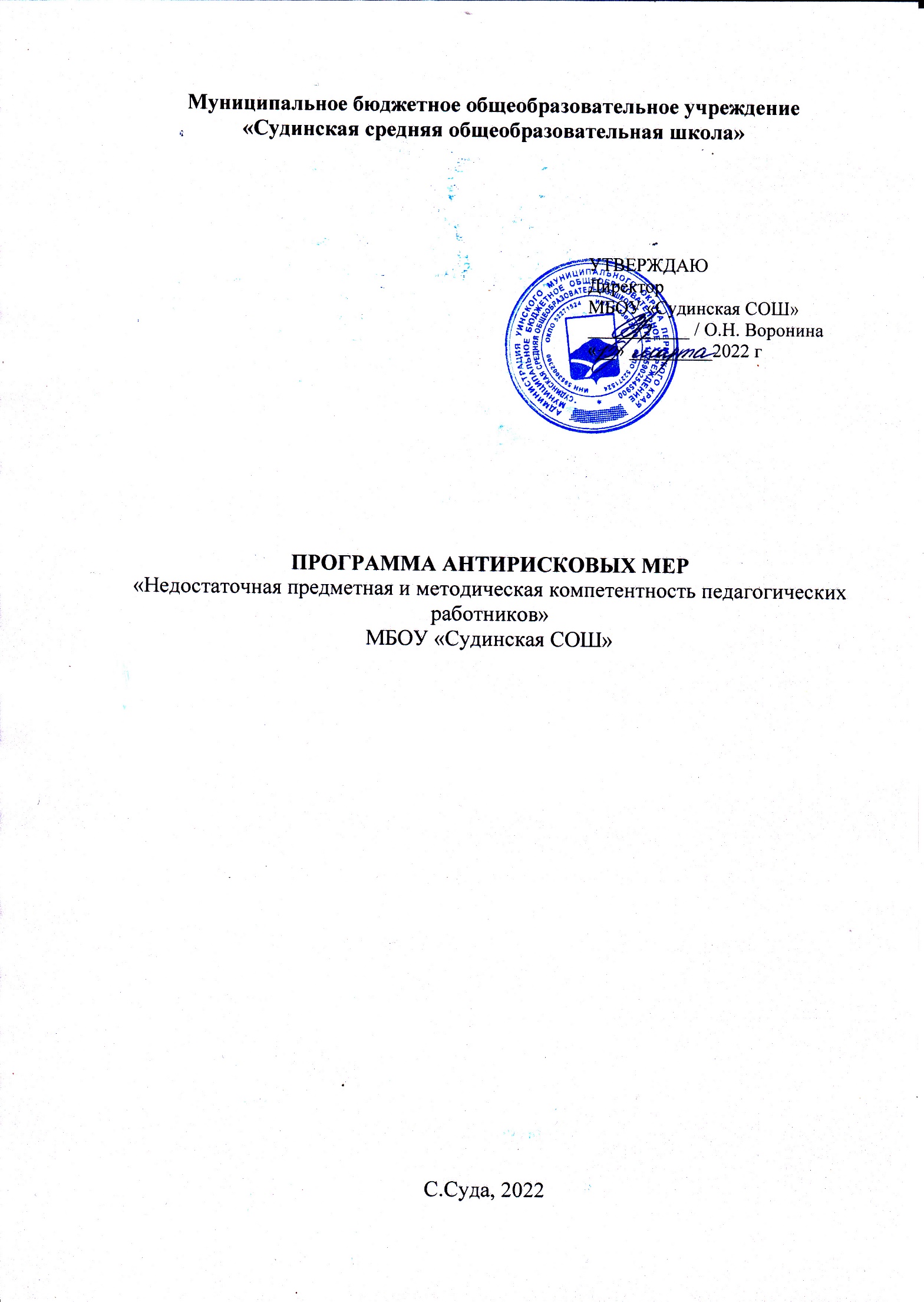 Цель и задачи реализации программыЦель антирисковой программы: совершенствование предметных и методических компетенций педагогов к концу 2022 года для достижения положительной динамики освоения образовательных программ за счет совершенствования форм, методов и средств  обучения.Для достижения цели необходимо решить ряд задач:1. Провести комплексный мониторинг профессиональных потребностей и затруднений педагогических работников.2. Организовать повышение квалификации для педагогов с учетом выявленных профессиональных затруднений и образовательных потребностей;3. Разработать индивидуальные образовательные маршруты для совершенствования профессиональной компетенции педагога.Целевые показатели (индикаторы достижения цели) -  100 % педагогов, прошедших комплексный мониторинг профессиональных потребностей и затруднений.11  педагогов прошли курсовую подготовку в соответствии с профессиональными потребностями;9 педагогов, для которых разработан и реализуется индивидуальный образовательный маршрут.Сроки и этапы реализации программы1 этап – проектировочный: I квартал 2022 год Февраль-апрель 20222 этап – деятельностный:    II – III квартал 2022 год  Апрель-ноябрь 20223 этап – рефлексивный:      IV квартал 2022 год    Ноябрь-декабрьМеры/мероприятия по достижению цели и задач Разработка диагностических материалов;Входная диагностика уровня профессиональных (предметной, методической, психолого-педагогической, рефлексивной) компетенций педагогов;Самоанализ уроков педагогами;Итоговая диагностика уровня профессиональных (предметной, методической, психолого-педагогической, рефлексивной) компетенций педагогов;Планирование курсовой подготовки с учетом результатов диагностики;Методические мероприятия по проектированию ИОМов;Разработка индивидуальных образовательных маршрутов педагогов (имеющих низкие результаты по итогам ВПР, мониторинговых и диагностических работ);Представление опыта работы по реализации педагогами ИОМов.Ожидаемые конечные результаты реализации ПрограммыСистема мониторинга направлена на выявление профессиональных потребностей и затруднений педагогов;Гибкая система повышения профессионального мастерства педагогических работников в процессе педагогической деятельности;9 педагогов разработали и эффективно реализовали индивидуальные образовательные маршруты.Исполнители:Администрация и педагогический коллектив МБОУ «Судинская СОШ»Приложение. «Дорожная карта» реализации программы антирисковых мерЗадачаМероприятиеДата реализацииПоказателиОтветственныеПровести комплексный мониторинг профессиональных потребностей и затруднений педагогических работников;Разработка диагностических материалов «Педагогические технологии, методы и приёмы»31 марта 2022Диагностические материалы для выявления образовательных потребностей и профессиональных затруднений педагоговО.Н. Воронина, директорПровести комплексный мониторинг профессиональных потребностей и затруднений педагогических работников;Входная диагностика уровня профессиональных (предметной, методической, психолого-педагогической, рефлексивной) компетенций педагогов01 апреля 2022Аналитическая справкаАдминистрация школыПровести комплексный мониторинг профессиональных потребностей и затруднений педагогических работников;Самоанализ уроков педагогами15 марта 2022Листы самоанализа уроковПедагогические работникиПровести комплексный мониторинг профессиональных потребностей и затруднений педагогических работников;Итоговый педсовет13 декабря 2022Протокол О.Н.Воронина, директорОрганизовать повышение квалификации для педагогов с учетом выявленных профессиональных затруднений и образовательных потребностей1.Планирование курсовой подготовки с учетом результатов диагностикиС 07 апреля по 24 июня 2022Перспективный план повышения профессиональной компетентности педагогов с учетом выявленных индивидуальных и групповых потребностей и затруднений, образовательных запросов педагоговАдминистрация школы, педагогические работникиОрганизовать повышение квалификации для педагогов с учетом выявленных профессиональных затруднений и образовательных потребностей2. Семинар-практикум на базе «Точка роста» МБОУ «Уинская СОШ»28 сентября  2022ПриказАдминистрация школыОрганизовать повышение квалификации для педагогов с учетом выявленных профессиональных затруднений и образовательных потребностейМетодическое совещание «Распространение знаний, полученных на КПК»03 октября 2022 Протокол методического совещанияАдминистрация школы, педагогические работникиРазработать индивидуальные образовательные маршруты для совершенствования профессиональной компетенции педагога.Методические мероприятия по проектированию ИОМа 11 мая 2022Методические рекомендации
по проектированию и реализации ИОМа педагогаАдминистрация школыРазработать индивидуальные образовательные маршруты для совершенствования профессиональной компетенции педагога.Разработка индивидуальных образовательных маршрутов педагогов.01 апреля по 31 мая 2022ИОМ педагогического работникаПедагогические работникиРазработать индивидуальные образовательные маршруты для совершенствования профессиональной компетенции педагога.Единый методический день для педагогов МБОУ «Судинская СОШ» и МБОУ «Аспинская СОШ» «Современные педагогические цифровые технологии и методика деятельностного подхода». Из опыта работы. (На базе МБОУ «Судинская СОШ»)31 октября 2022Протокол методического совещанияПроблемная группа